CORINTH CLASSROOM PILOTHello,We are Corinth, a premier global developer of digital teaching aids, and we would like to introduce to you the Corinth Classroom Pilot Program. The purpose of this program is to test our application - Corinth Classroom - in an educational environment and you are invited to join. Your school has a unique opportunity to try, at no cost, this innovative educational tool which aims to help teachers more easily put together exciting and engaging lessons.Through this program, your school can participate in the development of Corinth Classroom by providing valuable feedback on its use in the classroom. The pilot will contribute to our ongoing research efforts aiming to adapt this tool to the real needs of students and teachers.Join us in shaping Corinth Classroom. By participating, your school will be among a growing number of innovative schools around the world beta testing this solution. You can find more information about the program enclosed.What the Pilot Program offers:Install and use the pilot version of Corinth Classroom on an unlimited number of supported devices (PCs, tablets, interactive whiteboards, etc.) at your school for as long as you want – you keep the software for free after the pilot ends. Access data needed to 3D print Corinth Classroom content and the option to pilot the 3D printing feature of this tool.Submitted photos automatically enter our inspirational Corinth Classroom Showcase competition. The prize is school-wide access to the upcoming commercial version of Corinth Classroom with a greatly expanded library of 350+ digital learning objects. Recognition of the school with “Corinth Classroom Pilot School” badge and Corinth’s further support of recognition of the school by media and education market.Pilot coordinator’s membership in Corinth Network global communityWhat we request from your school:Fill out a set of questionnaires designed to obtain feedback about the Corinth Classroom pilot and some basic information about your school. The purpose of the questionnaires is to gather data that will help us improve the product. There are six different questionnaires included in the set, which are to be filled out by people holding the following positions at your school:School director (Head administrator)questionnaire link: http://bit.ly/cc_pilot_q1Financial administratorquestionnaire link: http://bit.ly/cc_pilot_q2IT/technology administratorquestionnaire link: http://bit.ly/cc_pilot_q3Teachers who used Corinth Classroom during their lessons (Each participating teacher completes their own copy of this questionnaire)questionnaire link: http://bit.ly/cc_pilot_q4Pilot coordinator (Whoever is elected to be your school’s point of contact for the Pilot Program. This will be covered in Supplement 1)questionnaire link: http://bit.ly/cc_pilot_q53D printing coordinator (Whoever is in charge of 3D printing. Only required if participating in the optional 3D printing pilot)questionnaire link: http://bit.ly/cc_pilot_q6Visual media of teachers, students or classes using Corinth Classroom during instruction or preparation for lessons. Specifically:At least 5 photosAt least 1 videoAt least 3 photos of 3D printed objects, or their use in the classroom (Only required if participating in the optional 3D printing pilot)You can submit photos and videos to us by uploading and sharing them electronically via the file hosting service of your choice (for example OneDrive, Dropbox, Google Drive, WeTransfer etc.)Corinth reserves the right to use all materials for marketing purposes including on online social networks. Duration of the PilotThe Corinth Classroom Pilot Program will last for 5 months, starting when the agreement to participate is completed and verified (see Supplement 2).If your school returns the requested materials within the allotted period, you will gain free access to 20 additional learning objects in Corinth Classroom. The application will remain at your disposal on an unlimited number of devices.For the duration of the Pilot, our pilot coordinator will be at your disposal. The coordinator will communicate with your regularly to understand your technical needs and to help solve any problems if they arise.Technical requirementsThe only technical requirement for the pilot is that your school have at least one device running the Windows 8 operating system, which is currently necessary to use Corinth Classroom.If your school would like to participate in the optional 3D printing feature pilot, it will need to have access to a 3D printer.Corinth Classroom DescriptionCorinth Classroom is a digital educational tool for touchscreen devices (PCs, tablets, interactive whiteboards, etc.) which contains libraries of digital 3D learning objects. The application is integrated with Microsoft Office, allowing students and teachers to quickly and easily use this visual content in their own documents and presentations. Therefore, Corinth Classroom is not only an immersive learning tool which can help present and explain difficult concepts, but also one that empowers both creativity and productivity.The app is primarily designed for touchscreen devices and currently runs on Windows 8 and Windows 8.1. The integration with MS Office 2010 and 2013 is achieved with separate plug-ins developed and distributed by Corinth (available for free).As a part of this program, your school will receive from us the beta test version of Corinth Classroom – currently named Corinth Classroom B. This version is available for free with a limited package of content. For the pilot, you will automatically have all of the beta content unlocked.We are busy finalizing the full version of Corinth Classroom, which will contain over 1000 digital learning objects upon launch. Along with your help through the Pilot Program, we are fine-tuning this product to bring schools around the world a next generation educational tool.All necessary information about Corinth Classroom can be found at the following links.Corinth Classroom beta version listing on the Windows Store: http://bit.ly/corinth_classroomB_wstoreCorinth Classroom Beta Homepage including information and links to get started:
http://www.ecorinth.com/ClassroomBetaVideo guide to installation and setup: http://bit.ly/corinth_classroomB_installSupplement 1: Identification of pilot coordinators and confirmation of participation in the Corinth Classroom Pilot ProgramIf your school has decided to participate in the Corinth Classroom Pilot Program, we now ask you to provide some identifying information about your school and the individual that will coordinate communication with Corinth on behalf of your school. We recommend for the school pilot coordinator to be your IT/technical administrator. This Supplement also contains information about Corinth’s pilot coordinator, who will be your primary point of contact.Contact information for Corinth’s pilot coordinator:Full name: Martin BukáčekPosition: Public Engagement ManagerE-mail: martin.bukacek@ecorinth.netTelephone: +420 608 630 044Contact information for your school’s pilot coordinator:Name of school: ...City and country: ...Address: ...Coordinator’s full name: ...Position: ...E-mail: ...Telephone: ...Now please specify the number of devices on which you would like to pilot Corinth Classroom. The number is not limited. You may also expand this number over the course of the Pilot Program, simply let us know if you would like to do so.Number of devices: ...Now please indicate if you are interested in piloting the 3D printing function of Corinth Classroom. This puts a breakthrough feature in your hands, allowing you to supplement or replace a variety of physical learning aids and models commonly used in classrooms (for example, physical models of human anatomy). This also provides an exciting opportunity for your students to experience a technology of the future.Would you like to pilot the 3D printing feature of Corinth Classroom? Please highlight the answer.Yes.No.Supplement 2: Agreement to participate in the Corinth Classroom Pilot ProgramIf your school has decided to participate in the Corinth Classroom Pilot Program, we now ask your School Director to sign this page, agreeing to the terms of the project.To  confirm your school’s participation in the Corinth Classroom Pilot ProgramFill out Supplement 1 and sign Supplement 2.Send it to us electronically from the email address of your school’s pilot coordinator Send it to Corinth’s pilot coordinator at: martin.bukacek@ecorinth.netPut “CC Pilot” in the subject line of the emailUpon receiving this confirmation, we will send the following to your school’s pilot coordinator via email: Confirmation of the start of the projectAccess information to get the pilot version of Corinth Classroom running on your indicated number of devices. Access information to data required for piloting 3D printing (if you decided to participate in this option)Signature of Corinth’s Pilot Coordinator:Martin Bukáček, Corinth Public Engagement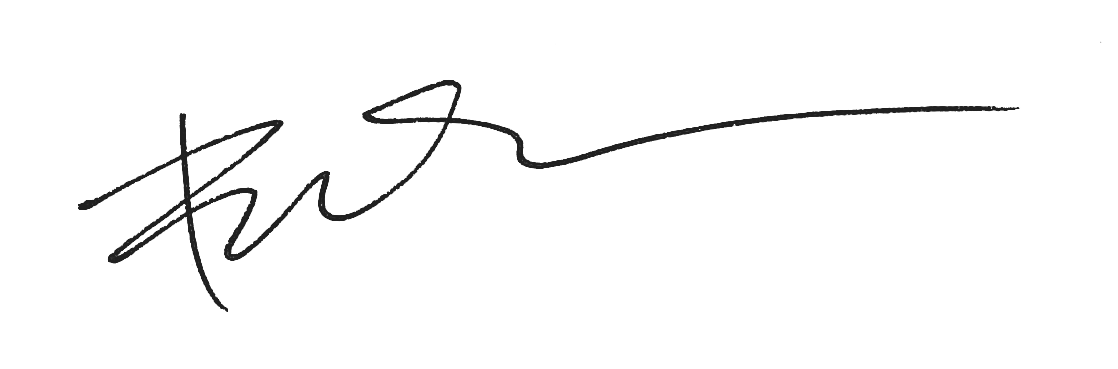 Signature of School Director:Thank you. We firmly believe that you have decided to participate in an effort that will push education and education technology forward. We greatly appreciate your time.Respectfully,Martin BukáčekCorinth Public Engagementmartin.bukacek@ecorinth.nethttp://ecorinth.comhttps://facebook.com/ecorinthTwitter: @corinth_reality